Convention de collaborationEntre le porteur … et le bailleur AwAC pour la mise en œuvre du projet …Dans le cadre du programme …Reconnaissant que les changements climatiques constituent à l’échelle mondiale un problème requérant une collaboration concertée entre toutes les régions du monde au bénéfice des générations actuelles et futures,Rappelant les dispositions de la convention cadre des Nations unies sur les Changements climatiques, signée le 12 mai 1992 à New York,Rappelant les engagements des pays développés consignés dans l’Accord de Copenhague du 18 décembre 2009 pour assurer un soutien financier rapide aux pays en développement,Rappelant plus particulièrement l’engagement de la Wallonie de concrétiser sa participation à … Considérant la décision du Gouvernement wallon du ../../….,Considérant les décisions du Comité d’accompagnement du ../../….Soucieux de (objectifs du projet) Le porteur du projet, … représenté par son (président, directeur…), bénéficiaire d’une subvention de … EUR octroyée par l’AwACEt le bailleur de fonds, l’Agence wallonne de l’Air et du Climat, à Jambes en Belgique, représentée par son Président a.i., Stéphane Cools,S’engagent à mettre tout en œuvre pour mener à bien le projet susmentionné.Les parties s’engagent en particulier à respecter le programme remis par le porteur du projet, tel qu’approuvé par le Comité d’accompagnement, les prescriptions précisées dans l’arrêté ministériel attribuant la subvention au porteur du projet ainsi que les modes de fonctionnement, de suivi, de rapportage, d’évaluation et de financement prévus dans le règlement du programme.En commun accord, la date du début de projet a été fixée au  … Ces documents figurent en annexe de la présente et en font intégralement partie.Date et signaturePour le porteur de projet 			Pour le bailleur des fondsX X						Stéphane Cools…						Président a.i.…						Agence wallone de l’Air et du Climat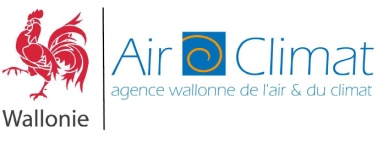 Règlement AwAC pour la mise en œuvre des projets Nord-SudAnnexe 5 : Modèle de convention bailleur-porteur